      Ҡарар	                                                                            решение      Об избрании главы сельского поселения  Кашкалашинский сельсовет муниципального района  Благоварский  район                                   Республики Башкортостан           В соответствии с частью 2 статьи 36 Федерального закона «Об общих принципах организации местного самоуправления в Российской Федерации», статьей 12 Закона Республики Башкортостан «О местном самоуправлении в Республике Башкортостан», частью 2 статьи 19 Устава сельского поселения Кашкалашинский сельсовет муниципального района Благоварский район Республики Башкортостан и частью 2 статьи 6 Регламента Совета сельского поселения Кашкалашинский сельсовет муниципального района Благоварский  район Республики Башкортостан Совет сельского поселения Кашкалашинский  сельсовет муниципального района Благоварский  район Республики Башкортостан РЕШИЛ:избрать Бикмеева Булата Испартовича, депутата от избирательного округа   № 2, главой сельского поселения Кашкалашинский  сельсовет муниципального района Благоварский район Республики Башкортостан.Председательствующий на заседании Совета сельского поселения Кашкалашинский  сельсовет муниципального района Благоварский районРеспублики Башкортостан      			             Бабаева Р. М.	 с.Кашкалаши17 сентября 2020 г.№ 1-5Башkортостан РеспубликаһыРеспублика БашкортостанБлаговар районы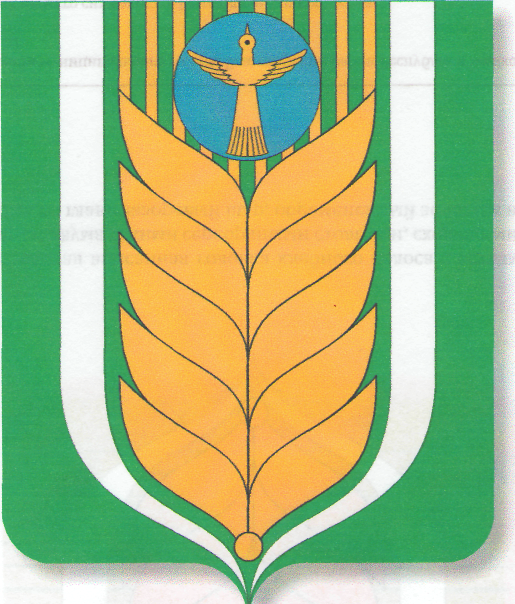 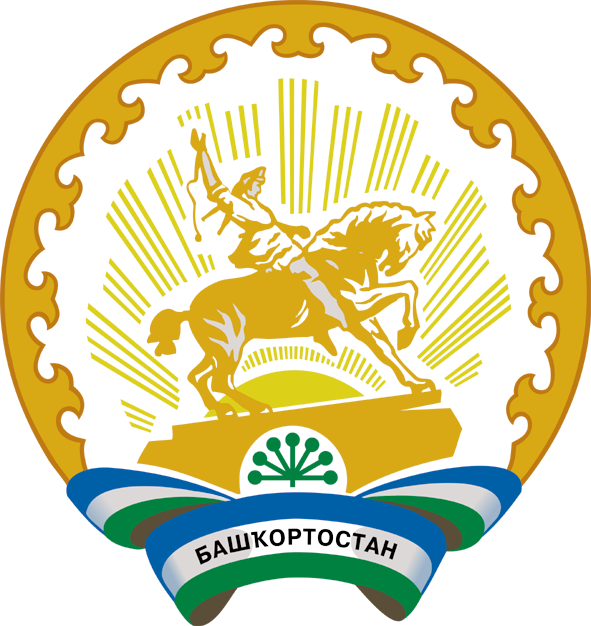 муниципаль районыныңКашкалаша ауыл советыауыл биләмәһесоветы452747, Кашкалаша ауылы,Совет урамы, 56Тел. 8(34747)2-84-38 факс 2-84-90sp_kash@mail.ruСоветсельского поселения Кашкалашинский сельсоветмуниципального районаБлаговарский район452747, село Кашкалаши,ул.Советская, 56Тел. 8(34747)2-84-38 факс 2-84-90sp_kash@mail.ru